Rein en onrein in de Bijbel, in het bijzonder in het NTDe grote lijn in de SchriftNa de zondvloed - zo lezen we in Gen. 9:1-3 over het Noachitisch verbond voor alle nakomelingen van Noach – is het de mens van Godswege verboden om het vlees van onreine dieren te eten en geldt de gulden regel, dat slechts het vlees van reine dieren gegeten mag worden.In die lijn moeten wij ook verstaan wet later in het NT (Hand.15: het zgn. apostelconvent)) door de samengekomen apostelen wordt bepaald, dat men aan een gemeente uit de heidenen een brief zou schrijven van de volgende inhoud (Hand.15:18vv): Het heeft de Heilige Geest en ons goed gedacht u geen meerdere last op te leggen dan deze noodzakelijke dingen: a) zich onthouden van wat de afgoden geofferd is; b) zich onthouden van het bloed en van het verstikte; c) zich onthouden van hoererij. Hier gaat het dan over ergerniswekkende kwade zakenOok aan Petrus (lees Hand.10:11vv) heeft God geopenbaard in het visioen van het laken vol reine en onreine dieren), dat hij niet onrein mocht noemen wat God rein gemaakt had. M.a.w. ga maar naar die zgn. onreine heiden Cornelius en zeg hem, dat er genade voor hem is. Daarmee is dan de muur tussen Jodendom en heidenwereld geslecht.Later in de ‘gemengde’ gemeenten van Joden en heidenen die in Christus geloofden bleef echter het punt van het eten van onrein (bijv.varkens-) vlees door Joodse in Christus gelovenden een moeilijk punt. Paulus legde er evenwel steeds de nadruk op, dat dit geen heils- en halszaak was, al moest men intussen met christenen die nog zwak waren en hier een punt van maakten, wel geduld hebben en hen verdragen. Men moest de ander uitnemender achten dan zichzelf. Het voornaamste was toch dat men in het geloof had geleerd rust te vinden in het volbrachte werk van Christus (Vgl. Hebr.10:1-18).De vraag is nu, wat wij in de Nieuwtestamentische gemeente hiermee aan moeten. Wat zegt het NT m.b.t. de begrippen rein en onrein. Belangrijk is om eerst het tekstenmateriaal NT te verzamelen.Wat zegt het NT m.b.t. rein/ onreinIk leg me om te beginnen een beperking op. Het aantal teksten over rein/ onrein in de Bijbel is groot. Het gaat mij in het vervolg slechts om de vraag, wat het NT zegt m.b.t. rein en onrein in ethisch, c.q. seksueel opzicht. Uiteraard komt hier ook de onreinheid als aanduiding van o.a. melaatsheid vaak ter sprake. Zie o.a. Matth. 8:3; Mark. 1:42; Luk. 5:12, 13 (Gr. lepra)   (over genezing van de melaatsheid door Jezus).  Maar het NT wil ons vooral laten zien, dat dit genezingswonder van de melaatsheid een geweldige bevrijding betekent van een ‘ongeneeslijke’ kwaal van de zonde en als zodanig een machtig bewijs was van Jezus’/ verlossingswerk. In een enkel woord: Jezus redt ven de onreinheid van het zondebestaan.De nadruk komt daarmee te liggen op redding van de zonde en van de gevolgen van de zonde. Er is geen kwaal opgewassen tegen Jezus. Zijn reinigen ven melaatsheid is de verhoring van de bede van de dichter van Ps. 51: Ai was mij wel van ongerechtigheid; mijn schuld is zwaar; ik heb Uw wet geschonden’  Zo bad David het na zijn berouw over de zonde van zijn overspel met Bathseba.Hier is dus het woord reinigen niet meer een cultisch -ceremoniële zaak zoals in een groot aantal teksten van de Bijbel, maar voluit een ethische zaak, een zaak van herstel van de geschonden relatie met God en de naaste door het zoenbloed van de Verlosser. Voor u en mij mag dat dan een bewijs zijn van Jezus’ verzoenend sterven en van de nieuwheid des levens in ware heiligmaking Vgl. 1 Kor. 5:7vv  waar Paulus schrijft over het feest van Pascha dat voor ons is geslacht, namelijk Christus en onmiddellijk daaraan verbonden: het feest van de ongezuurde broden (de heiligmaking)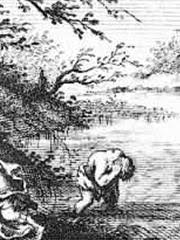 Kortom, het NT zingt in vele toonaarden dat lied der verlossing. Van het vele in Trommius’ opgesomde tekstmateriaal in de Schrift m.b.t. rein, reinigen, reiniging leze men onder meer ook het boek Openbaring (zie vooral Openb.15:6; 19:3, 14. over het rein lijnwaad van de heiligen.In de afbeelding is te zien, hoe Naäman de Syriër zich baadt in de Jordaan tot genezing van zijn melaatsheid, c, q. tot redding van zijn verloren leven. (zie 2 Kon. 5:10vv).